Какой порядок сноса объекта капитального строительства?На вопрос отвечает прокурор Исаклинского района Самарской области  Павел Грибов.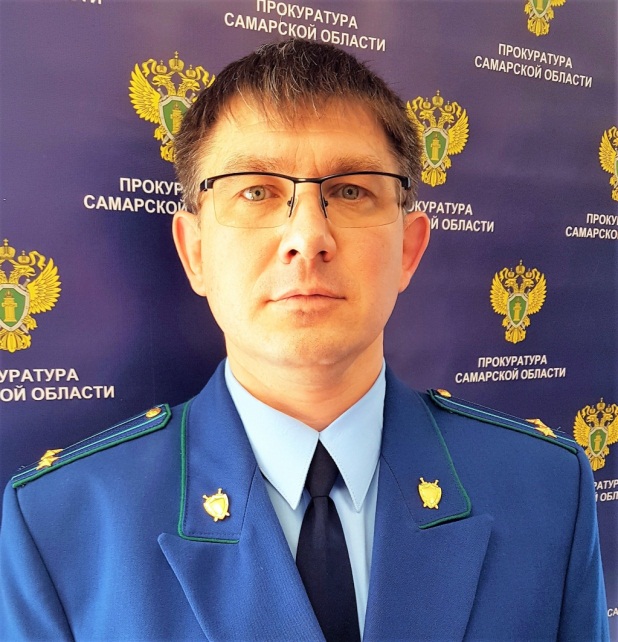 В соответствии с действующим градостроительным законодательством снос объекта капитального строительства осуществляется на основании решения собственника объекта капитального строительства или застройщика либо на основании решения суда или органа местного самоуправления.Снос объекта капитального строительства осуществляется в соответствии с проектом организации работ по сносу объекта капитального строительства после отключения объекта капитального строительства от сетей инженерно-технического обеспечения.В процессе сноса объекта капитального строительства принимаются меры, направленные на предупреждение причинения вреда жизни или здоровью людей, имуществу физических или юридических лиц, государственному или муниципальному имуществу, окружающей среде, предусматривается устройство временных ограждений, подъездных путей, осуществляются мероприятия по утилизации строительного мусора.Лицом, осуществляющим снос объекта капитального строительства, может являться застройщик либо индивидуальный предприниматель или юридическое лицо, заключившие договор подряда на осуществление сноса. Лицо, осуществляющее снос, обеспечивает соблюдение требований проекта организации работ по сносу объекта капитального строительства, технических регламентов, техники безопасности в процессе выполнения работ по сносу объекта капитального строительства и несет ответственность за качество выполненных работ.Застройщик вправе осуществлять снос объектов капитального строительства самостоятельно при условии, что он является членом саморегулируемой организации в области строительства, если иное не предусмотрено Градостроительным кодексом Российской Федерации, либо с привлечением иных лиц по договору подряда на осуществление сноса.В целях сноса объекта капитального строительства застройщик или технический заказчик подает на бумажном носителе посредством личного обращения в орган местного самоуправления поселения, городского округа по месту нахождения объекта капитального строительства, в том числе через многофункциональный центр, либо направляет в соответствующий орган местного самоуправления посредством почтового отправления уведомление о планируемом сносе объекта капитального строительства не позднее чем за семь рабочих дней до начала выполнения работ по сносу объекта капитального строительства.Указанное уведомление должно содержать следующие сведения:фамилия, имя, отчество (при наличии), место жительства застройщика, реквизиты документа, удостоверяющего личность (для физического лица);наименование и место нахождения застройщика или технического заказчика (для юридического лица), а также государственный регистрационный номер записи о государственной регистрации юридического лица в едином государственном реестре юридических лиц и идентификационный номер налогоплательщика, за исключением случая, если заявителем является иностранное юридическое лицо;кадастровый номер земельного участка (при наличии), адрес или описание местоположения земельного участка;сведения о праве застройщика на земельный участок, а также сведения о наличии прав иных лиц на земельный участок (при наличии таких лиц);сведения о праве застройщика на объект капитального строительства, подлежащий сносу, а также сведения о наличии прав иных лиц на объект капитального строительства, подлежащий сносу (при наличии таких лиц);сведения о решении суда или органа местного самоуправления о сносе объекта капитального строительства либо о наличии обязательства по сносу самовольной постройки в соответствии с земельным законодательством (при наличии таких решения либо обязательства);почтовый адрес и (или) адрес электронной почты для связи с застройщиком или техническим заказчиком.Подача уведомления о планируемом сносе объекта капитального строительства также может осуществляться:с использованием единого портала государственных и муниципальных услуг или региональных порталов государственных и муниципальных услуг;с использованием государственных информационных систем обеспечения градостроительной деятельности с функциями автоматизированной информационно-аналитической поддержки осуществления полномочий в области градостроительной деятельности.Орган местного самоуправления в течение семи рабочих дней со дня поступления этого уведомления проводит соответствующую проверку, обеспечивает размещение уведомления и документов в информационной системе обеспечения градостроительной деятельности и уведомляет о таком размещении орган регионального государственного строительного надзора.28.10.2021